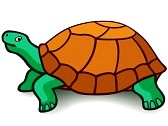 2018 Turtlerock Board of DirectorsPresident:  Estelle Crowson  817.808.5872                          Ecrowson194@gmail.comSecretary:  Colleen Meehan 817-247-4686               Co.meehan@gmail.comTreasurer:   Fran Smith   817-274-6555               fsmith35@sbcglobal.netAt Large:  Marcus Branch  817-948-6640                maatmind@gmail.com                                                                                                         Clubhouse Rental –  contact Marcus Branch.Rental Fee:  $50.00 per day plus $125.00 refundable deposit.  Dues/account must be current.Board Meetings:2nd Thursday of the month at 6 pm at the clubhouse.  Dates and times are subject to change.  Check our                          website, turtlerockpoa.org, for latest info.                                                                                                                                                                    Dues are currently $135.00 a month for 2018.  Dues are               due on the 1st of the month.  Payments received afterthe 10th of the month are assessed a $10 late fee and$20 admin fee.Dues increase on January 1, 2019.  Dues will increase3.7% on January 1, 2019 to $140.00 a month.  Quarterly payments will be $420.00; semi-annual $840.00; annual$1680.00.  The price of material has skyrocketed in addition to other expenses.Homeowners who lease your townhouseIf you lease your unit, it is imperative that you keep the Board informed when it is vacant and leased.  Please provide a copy of the lease including all names and                  contact information for residents.  We don’t want to send notices to people who no longer live here.  ForEveryone: please provide a copy of current declaration page of your insurance and every year upon renewal.All HomeownersPlease keep the Board advised of your current mailingaddress, phone number and email.  Several mailoutshave been returned as ‘attempted – not known’, emails have been returned and some phone numbers are not            current.  If you have been receiving mail with a forwarding address – we do not have your currentaddress.The Snapper       Fall 2018Turtlerock Homeowners Association2627 Westchester Dr  Arlington, TX  76015      Turtlerockpoa.org      Helpline  817.860.5840PetsAccording to the Arlington city ordinance, as a pet owner you required to pick up your pet’s droppings and dispose of in the proper manner. If you see someone not in compliance say something.  This is YOUR neighborhood, let’s be proud of it.Trash pickupReminder Tuesday is the pickup for trash and the recycle bin. After pickup the recycle bin is to be put away out of sight within 24 hours. On Fridays only trash is picked up. The city ordinance states the trash is not to be put out before 7pm the evening before pickup. Code compliance will be monitoring more closely. We are asking all residents to help keep Turtlerock neat and clean.  Save the date.  The annual Christmas Party will be Friday December 14th beginning at 6:00 pm.  More info to follow as the date approaches.Keurig Coffee/Tea/Cocoa Maker.  Thanks to an anonymous donor, we now have a pod coffee maker.If you have a particular preference for your brew, you are welcome to bring your own pods and cups/mugs, unless you like drinking from Styrofoam cups .  We are also happy to accept donations of coffee/tea/cocoa pods to keep the supply going, especially when renting the clubhouse.Dredging is complete.  Some 20 tons of debris was bagged, removed and hauled off.  Over 3000 cu yds of sand and silt was removed to the geo-bags now on the tennis courts.  It will probably be January when these bags are removed.Townhouse colors.  Everyone has an opinion.  We would like yours as to whether we should stay with the current color scheme or make a change.  You may express your opinion at turtlerockpoa@yahoo.com